PODALJŠANO BIVANJE DOMAUstvarjalne roke in prsti »Pomlad«KOŠARICA Vzemi trši barvni papir, A4-format. Zlepi skupaj, vendar samo do polovice. Postavi na karton in nariši krog. Dodaj 1 cm okrog, da boš lahko prilepil krog na tulec. Nato zareži kot prst debele trakove. Zavihaj jih na ven. Pomagaj si s škarjami (prosi starše).Košarico okrasi po svoje.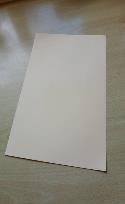 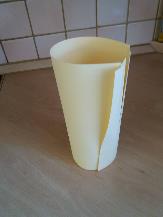 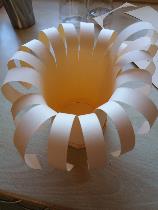 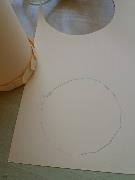 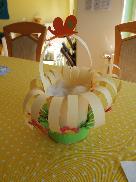 